                   ПРИКАЗ					                  БОЕРЫК           от____________                    г. Казань                  № ____________В целях актуализации нормативных правовых актов Государственного комитета Республики Татарстан по тарифамп р и к а з ы в а ю:Внести в приказ Государственного комитета Республики Татарстан по тарифам от 13.07.2017 № 167 «Об утверждении Порядка приема, обработки и проверки сведений об адресах сайтов и (или) страниц сайтов в информационно-телекоммуникационной сети «Интернет», на которых граждане, претендующие на замещение должностей государственной гражданской службы Республики Татарстан в Государственном комитете Республики Татарстан по тарифам, и государственные гражданские служащие Республики Татарстан в Государственном комитете Республики Татарстан по тарифам размещали общедоступную информацию, а также данные, позволяющие их идентифицировать» (с изменениями, внесенными приказом Государственного комитета Республики Татарстан по тарифам от 03.09.2021 № 491/2021) изменение, заменив в пункте 3 слова «первого заместителя председателя Государственного комитета Республики Татарстан по тарифам А.Л. Штрома» словами «первого заместителя председателя Государственного комитета Республики Татарстан по тарифам Л.В.Хабибуллину». Внести в Порядок приема, обработки и проверки сведений об адресах сайтов и (или) страниц сайтов в информационно-телекоммуникационной сети «Интернет», на которых граждане, претендующие на замещение должностей государственной гражданской службы Республики Татарстан в Государственном комитете Республики Татарстан по тарифам, и государственные гражданские служащие Республики Татарстан в Государственном комитете Республики Татарстан по тарифам размещали общедоступную информацию, а также данные, позволяющие их идентифицировать, утвержденный указанным приказом, следующие изменения:	в пункте 7 слова «отдела финансового учета, кадров и государственной службы» заменить словами «отдела финансового учета, кадров, государственной службы и мобилизационной работы»;	в пункте 10 слова «отдел финансового учета, кадров и государственной службы» заменить словами «отдел финансового учета, кадров, государственной службы и мобилизационной работы»;	в пункте 12 слова «отделе финансового учета, кадров и государственной службы» заменить словами «отделе финансового учета, кадров, государственной службы и мобилизационной работы»;	в пункте 23 слова «отделе финансового учета, кадров и государственной службы» заменить словами «отделе финансового учета, кадров, государственной службы и мобилизационной работы». Настоящий приказ вступает в силу со дня его официального опубликования.Врио председателя                                                                            Л.В. ХабибуллинаГОСУДАРСТВЕННЫЙ комитетРЕСПУБЛИКИ ТАТАРСТАН по тарифам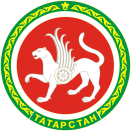     ТАТАРСТАН       РЕСПУБЛИКАСЫның        тарифлар буенча ДӘҮЛӘТ    комитеты       О внесении изменений в приказ Государственного комитета Республики Татарстан по тарифам от 13.07.2017 
№ 167 «Об утверждении Порядка приема, обработки и проверки сведений об адресах сайтов и (или) страниц сайтов в информационно - телекоммуникационной сети «Интернет», на которых граждане, претендующие на замещение должностей государственной гражданской службы Республики Татарстан в Государственном комитете Республики Татарстан 
по тарифам, и государственные гражданские служащие Республики Татарстан в Государственном комитете Республики Татарстан по тарифам размещали общедоступную информацию, а также данные, позволяющие их идентифицировать»